Stadt Königswinter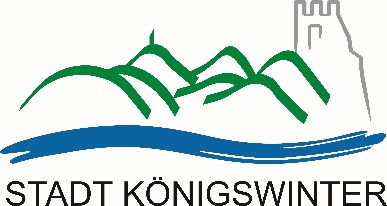 Servicebereich Förderung von jungen Menschen und FamilienSchützenstraße 253639 Königswinter Online-Ferienfreizeitkalender der Stadt Königswinter 2024Rückgabe vom ausgefüllten Formular bis spätestens bis 31. Januar / bzw. sobald Maßnahme bekanntÜbersendung bitte ausschließlich per Email an: jugendfoerderung@koenigswinter.deMitteilung von Angeboten für den Online-Ferienfreizeitkalender auf www.koenigswinter.de
Bitte für jedes Ferienangebot ein einzelnes Dokument per Mail einsenden! (keine gewerblichen Angebote)Mit der Rückgabe dieses Formulars erkläre ich mich mit einer Veröffentlichung im Ferienfreizeitkalender der Stadt Königswinter im Internet einverstanden und nehme den unten stehenden Hinweistext zur Kenntnis- auch ohne Unterschrift gültig!Hinweis: Die Inhalte und Ausführungen im Ferienfreizeitkalender werden der Stadt durch die jeweiligen Träger übermittelt. Für die Richtigkeit und Vollständigkeit wird daher keine Gewähr übernommen. Bei den Informationen handelt es sich um eine Serviceleistung, die in erster Linie der Unterstützung von Jugendverbänden und Eltern dient. Als Träger der Jugendhilfe hat die Stadt Königswinter weder rechtliche noch personelle Möglichkeiten Tests, Kontrollen, o. Ä. durchzuführen. Die Stadt Königswinter ist auf Meldungen von Eltern oder anderen Beteiligten angewiesen, um bei qualitativen Defiziten eine Aufnahme in die Datenbanken zu unterlassen oder zu streichen. Verantwortlich für die jeweilige Maßnahme ist der Veranstalter. Mit einer Anmeldung kommt ein Vertrag ausschließlich mit diesem und nicht mit der Stadt Königswinter zustande.Name und Anschrift des Trägers / VeranstaltersAnsprechpartner(in), Informationen und AnmeldungenTelefon:Fax:E-Mail:HomepageAngebot Was wird in den Ferien angeboten? Art der Maßnahme (z.B. Tagesprogramm, Freizeit, Feriennaherholung)Inhalte, Besonderheiten des Angebotes Für wen?Alter / ZielgruppeWann? von - bisWohin? Reiseziel (Stadtteil)Teilnehmerbeitrag pro PersonKostenGeschlossener Personenkreis 
(schul-, vereinsinterne Veranstaltung etc.)?Ansprechpartner(in), Informationen ggf. Anmeldungen für MaßnahmeWeitere wichtige InformationenWeitere wichtige InformationenWas wird außerhalb der Ferien angeboten?(z.B. Inhalte, Auszüge aus Programm, Form der Kinder- und Jugendarbeit usw.)Freie Plätze im Kinder- und Jugendangebot außerhalb der Ferien?